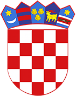 R  E  P  U  B  L  I  K  A    H  R  V  A  T  S  K  APOŽEŠKO-SLAVONSKA ŽUPANIJA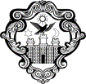 GRAD POŽEGAGradonačelnikGradsko izborno povjerenstvo za provođenjeizbora za članove Vijeća Mjesnih odboraMjesni odbor CENTAR:Alojzija Stepinca,	Njemačka,Antuna Kanižlića,	Obrtnička,Cehovska,	Pape Ivana Pavla II,Dr. Franje Tuđmana,	Pavla Thallera,Dr. Vlatka Mačeka,	Pod gradom,Dragutina Lermana,	Stjepana Radića,Franje Cirakija,	Svetog Florijana,Franje Thauzya,	Svetog Vida,Grgin Dol,	Trg 123. brigade,Industrijska,	Trg Matka Peića,Kamenita vrata,	Trg Svete Terezije,Mesnička,	Trg Svetog Trojstva,Miroslava Kraljevića,	Vukovarska.Mjesni odbor ARSLANOVCI:Armina Pavića,	Kralja Tomislava,Arslanovci,	Ljudevita Gaja,Augusta Cesarca,	Majurska,Augusta Šenoe,	Martinjski put,Brune Bušića,	Nikole Tesle,Dubrovačka	Pilanski put,Grožđani put,	Prosički put,Ivana Filipovića,	Snježne Gospe,Ivana Matkovića,	Svetog Ilije,Ivana Muljevića,	Točak,Kneza Branimira,	Tome Matića,Komušanac,	Trenkova,Komušanski put,	Vincelovski putVintaški put,	VranovačkaVranduk,Mjesni odbor BABIN VIR:Antuna Gustava Matoša,	Slavka Kolara,Ivana Mažuranića,	Tina Ujevića,Miroslava Krleže,	Vanje Radauša,Otona Kučere,	Vladimira Nazora,Priorljavska,	Vodovodna Ruđera Boškovića,Mjesni odbor GAREVICA:Antuna Mihanovića,	Josipa Runjanina,Cvjetna,	Julija Kempfa,Dalmatinska,	Matije Gupca,Dobriše Cesarića,	Orljavska,Domobranska,	Primorska,Dr. Filipa Potrebice,	Republike Hrvatske,Ivana Gorana Kovačića,	Slavonska,Josipa Eugena Tomića,	Vjekoslava Babukića,Josipa Pavičića,	ŽupanijskaMjesni odbor CIGLANA:Dr. Ivana Pernara	Rudinska,Fra Grge Martića,	Sv. Leopolda Mandića,Hermine Tomić,	Vilima Justa,Ive Čakalića,	Zelena,Josipa Paviševića,	Zinke KuncPavla Radića,Mjesni odbor ORLJAVA:Ante Starčevića,	Fra Kaje Adžića,Bana Borića,	Grgura Ninskog,Bana Emerika Derenčina,	Josipa Andrića,Bana Josipa Jelačića,	Kneza Domagoja,Bana Pavla Šubića,	Kneza Ljudevita Posavskog,Bana Petra Berislavića,	Kneza Mislava,Bana Tome Erdodya Bakača, 	Kneza Trpimira,Đure Basaričeka,	Kneza Višeslava,Eugena Podupskog,	Kralja Držislava,Fra Grgura Ćevapovića,	Milke Trnine,Kralja Krešimira,	Vilme Nožinić,Kralja Petra Svačića,	ZrinskaKralja Tvrtka,	Kralja Zvonimira,Mjesni odbor PRAULJE:123. Brigade,	Josipa Buturca,Bernarda Vukoje, 	Joze Jande,Bore Pavlovića,	Lovre Matačića,Borisa Hanžekovića,	Luka,Cernička,	Makse Kuntarića,Dr. Andrije Štampara,	Pakračka,Dr. Ante Schwartza,	Sunčana,Dr. Ante Šercera,	Svetoga Vinka Paulskog,Dr. Matije Kožića, 	Šijačka cesta,Dragana Vukovića,	Varelovac,Ervine Dragman,	Viktora Ivičića,Eugena Kvaternika,	Vilima KorajcaFrankopanska,	Ivana Meštrovića,	Mjesni odbor RATARNICA:Andrije Hebranga,	Mlinska,Hrvatskih branitelja,	Osječka,Iločka,	Ratarnička,Jurja Križanića,	Šokačka cestaMjesni odbor TEKIJA:Anin put,	Josipa Kozarca,Antuna Branka Šimića,	Kalvarija,Dore Pejačević,	Marije Jurić Zagorke,Dragutina Tadijanovića,	Marina Držića,Frana Supila,	Marka Marulića,Fratarski put,	Matice Hrvatske,Grgurevski put,	Matije Antuna Relkovića,Ivana Gundulića,	Petra Preradovića,Ivana Šveara,	Radnička,Ivane Brlić Mažuranić,	Salaški put,Jakova Gotovca,	Silvija Strahimira Kranjčevića,Janka Matka,	Svetog Josipa,Jelenin put,	Svetog Roka,Josipa Jurja Strossmayera,	Tekija,Valovski put,	Zdenke Marković,Vatroslava Lisinskog,	Zlate Kolarić KišurVinogradska, ZagrebačkaMjesni odbor VUČJAK:Fratrovica,	Pudarski put,Ivana Mesnera,	Seovački put,Ivanjski put,	Sokolova,Jagodnjak,	Stjepana Koydla,Janka Jurkovića,	Svetog Duha,Luke Ibrišimovića,	Voćarski put,Mitrovo Brdo,	Vučjak,Požeški vinogradarski put,	Zdenka TurkovićaMjesni odbor ALAGINCI:AlaginciMjesni odbor BANKOVCI:BankovciMjesni odbor CRKVENI VRHOVCI:Crkveni Vrhovci Gradski VrhovciMjesni odbor ĆOSINE LAZE:Ćosine Laze, Laze PrnjavorVasine LazeMjesni odbor DERVIŠAGA:Bagdala,	Rujanska,Kralja Krešimira,	Srpanjska,Marka Marića,	Stjepana Radića,Matije Gupca,	Školska,Orljavska,	Vinogradska,Pavla Radića,	ZrinskaRadnička,Mjesni odbor DONJI EMOVCI:Donji Emovci, Emovački LugMjesni odbor DRŠKOVCI:Braće Radić,	Velebitska,Dravogradska,	VinogradskaHrvatske bratske zajednice,Mjesni odbor GOLOBRDCI:GolobrdciMjesni odbor GORNJI EMOVCI:Gornji EmovciMjesni odbor KOMUŠINA:KomušinaMjesni odbor KRIVAJ:KrivajMjesni	odbor KUNOVCI:KunovciMjesni	odbor MARINDVOR:MarindvorMjesni	odbor MIHALJEVCI:Kolodvorska,	Trg Svetog Antuna,Kralja Tomislava,	Vinogradska,Ograde,	Zrinska,Primorska,	ŽitnaStjepana Radića,Mjesni odbor NOVA LIPA:Nova LipaMjesni odbor NOVI MIHALJEVCI:Novi MihaljevciMjesni odbor NOVI ŠTITNJAK:Novi ŠtitnjakMjesni odbor NOVO SELO:Dolska,	Svetog Jurja,Hrvatskih dragovoljaca,	VinorodnaNovljanska,Mjesni odbor SEOCI:SeociMjesni odbor STARA LIPA:Stara LipaMjesni odbor ŠEOVCI:ŠeovciMjesni odbor ŠKRABUTNIK:ŠkrabutnikMjesni odbor ŠTITNJAK:ŠtitnjakMjesni odbor TURNIĆ:TurnićMjesni odbor UGARCI:UgarciMjesni odbor VIDOVCI:Ivana Cimermana,	Stjepana Radića,Josipa Muževića,	Svete Ane,Matije Gupca,	Svetog Ivana Krstitelja,Milana Valkovića,	Svetog Valentina,Obrtnička,	Svibanjska,Omladinska,	Šokačka cesta,Orljavska,	Školska,Radnička,	Vilima Korajca,Sokolova,	Vinogradska,Stjepana Ferića,	Željeznička